FEDERATION de VOLLEY BALL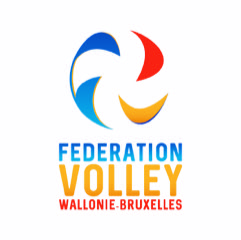  WALLONIE-BRUXELLESRue de Namur, 84 * BE-5000 BEEZTél. : 081/26 09 02 E.mail : info@fvwb.be Site : http://www.fvwb.beCompte : BE69 0011 4444 2978ENGAGEMENTConcerne formation initiale saison 2023 – 2024Mr./Mme/Mlle 		Licence N° : Carte de coach demandée (grade) : . Par la présente, je m’engage à : M’inscrire à la formation .(1)  et valider au moins ¼ (sauf formation basic et animateur qui doivent être complètes) de la formation à la fin de la saison pour laquelle l’engagement est signé.Je suis conscient.e que, si je ne respecte pas cet engagement, j’encours personnellement l’amende prévue par le ROI FVWB et ne pourrai plus obtenir de carte de coach ni de dérogation avant de m’être acquitté.e de l’amende et de m’être mis.e en ordre.Date :  Signature :  (1)MSAnimateur MSInitiateur  - Niveau 1MSEducateur  - Niveau 2MSEntraineur  - Niveau 3MSAnimateur Ce cours concerne la formation des jeunes. Il donne droit à un Brevet ADEPS de MONITEUR SPORTIF ANIMATEUR après la réussite des examens (participation aux 12h de formation : 2 X 4h en présentiel et 2 X 2h en ligne.) Il fait aussi partie du cours MONITEUR SPORTIF INITIATEURLes titulaires d’un brevet  MSAim. sont exemptés des cours suivants lorsqu'ils entament le cursus Moniteur Sportif Initiateur : CS 1.2.1. ; CS 1.2.2.MSInitiateur  - Niveau 1La réussite de cette formation donne droit à un Brevet ADEPS Niveau 1. Il se compose de 3 étapes: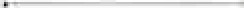 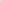 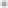 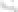 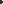 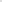 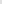 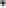 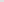 Suivre et réussir (au préalable) les cours généraux (CG) ADEPS Niveau I (les dispenses total ou partiel sont possibles)Suivre et réussir les cours spécifiques de même Niveau, organisé par la FVWBValidation de cours « Une pratique en toute sécurité : les 1ers soins en milieu sportif » avant ou pendant la formationMSEducateur  - Niveau 2La réussite de ce cours donne droit à. un Brevet ADEPS Niveau 2. Il se compose de 3 étapes:Etre titulaire de brevet ADEPS Niveau 1Suivre et réussir (au préalable) les cours généraux (CG) ADEPS Niveau 2 (les dispenses total ou partiel sont possibles)Suivre et réussir les cours spécifiques de même Niveau, organisé par la FVWB.MSEntraineur  - Niveau 3La réussite de ce cours donne droit à un Brevet ADEPS Niveau 3. Il se compose de 4 étapes:Etre titulaire de brevet ADEPS Niveau 1Etre titulaire de brevet ADEPS Niveau 2Suivre et réussir (au préalable) les cours généraux (CG) ADEPS Niveau 3 (les dispenses total ou partiel sont possibles)Suivre et réussir les cours spécifiques de même Niveau, organisé par la FVWB